Riuscirete a stare un paio giorni senza di noi? 😁
➡C H I U S I dal 15 al 18 A G O S T O
Non saranno troppi ?
➡SOLO PER EMERGENZE sempre disponibili 
📲333.2840296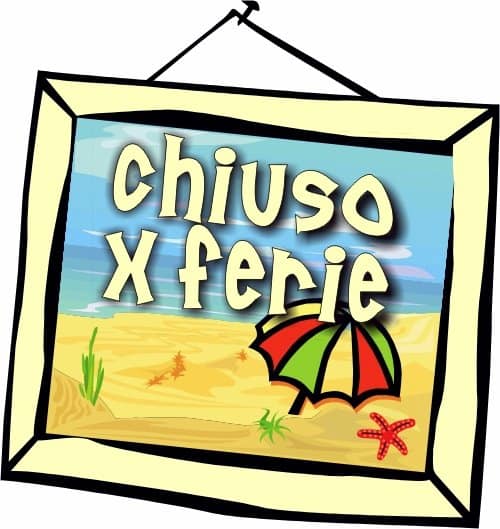 